1. Nội dung hoạt động:a) Chủ đề tháng: Chào mừng ngày thành lập Đảng cộng sản Việt Nam 03/02/1930-03/02/2023b) Kế hoạch chi tiết:Trên đây là kế hoạch hoạt động tháng 02 năm 2023 của Ban chỉ huy Liên đội trường THCS Thị trấn Vĩnh Thuận./.HIỆU TRƯỞNGTRƯỜNG THCS THỊ TRẤNCỘNG HÒA XÃ HỘI CHỦ NGHĨA VIỆT NAMBCH LIÊN ĐỘIĐộc lập – Tự do – Hạnh phúcSố: 21/KH-BCHLĐTT. Vĩnh Thuận, ngày 28 tháng 01 năm 2023KẾ HOẠCH Hoạt động công tác đội và phong trào thiếu nhi tháng 02 năm 2023KẾ HOẠCH Hoạt động công tác đội và phong trào thiếu nhi tháng 02 năm 2023Thời gianNội dung công việcNgười thực hiệnTừ 01/12đến 31/12- Theo dõi nề nếp học tập, sinh hoạt của đội viên trong chính khóa; tuyên truyền về ATGT, phòng chống bạo lực học đường, xâm hại trẻ em, thực hiện ANTT trong nhà trường, An toàn điện. PCCC, giáo dục đạo đức học sinh- Dự họp báo đội tại Hội đồng đội Xã Phong Đông.- Tuyên truyền ý nghĩa ngày thành lập Đảng Cộng Sản Việt Nam (3/2/1930-3/2/2023)- Kết hợp với Ban lao động tổ chức làm vệ sinh phòng học và khuôn viên trường.- Thực hiện các phong trào “Đền ơn đáp nghĩa”, “Uống nước nhớ nguồn”. Đẩy mạnh thực hiện công tác “Trần Quốc Toản” , thăm hỏi chăm sóc Mẹ Liệt sĩ và người già neo đơn- Tiếp tục thực hiện CLB Quyền trẻ em; - Lập danh sách đội viên ưu tú chuẩn bị kết nạp Đoàn- Tham dự các hội thi do các cấp phát động.TPTBCHLĐNơi nhận:- Ban giám hiệu;- GVCN;- Đoàn thể nhà trường;- Lưu: VT, BCHLĐ. 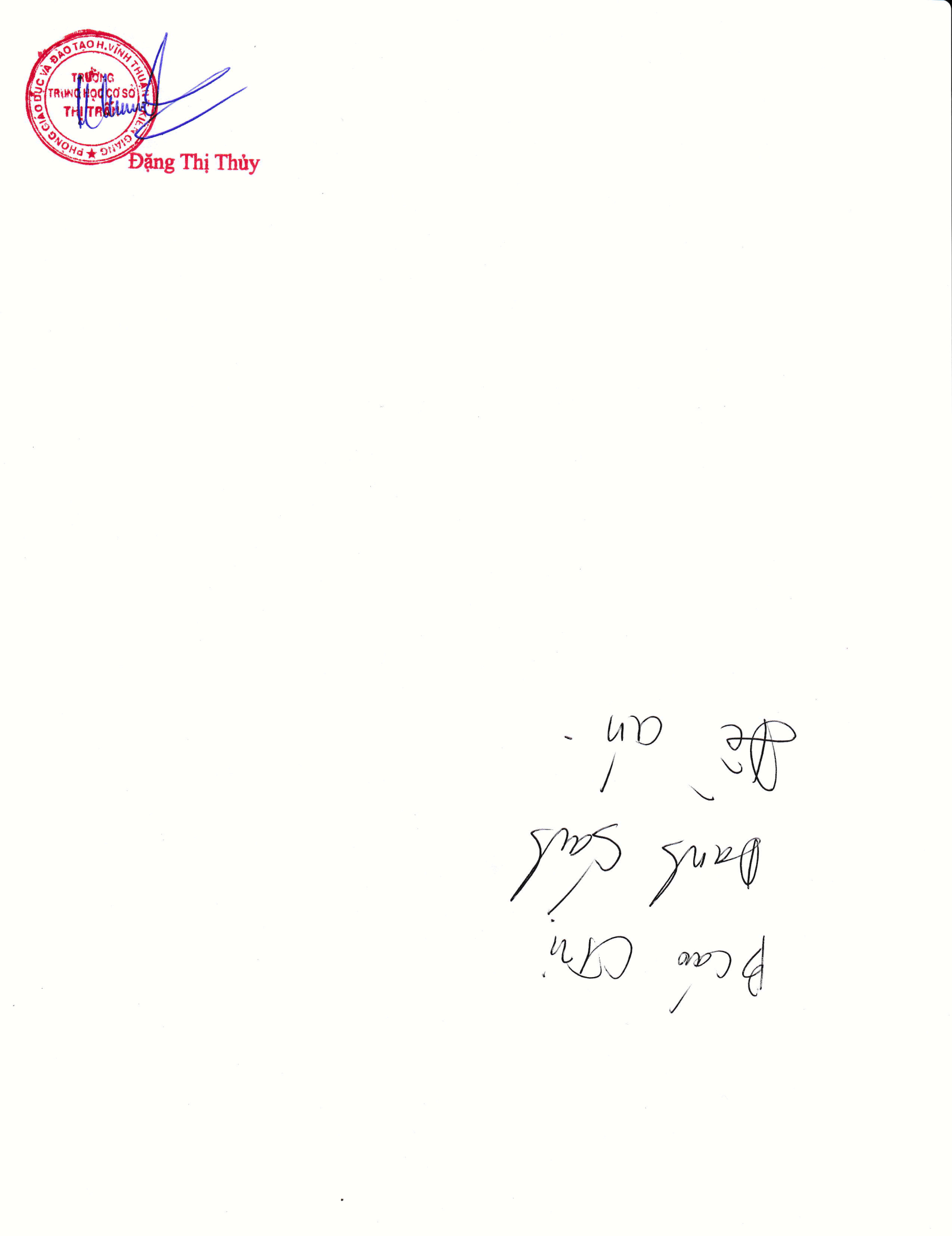 TM.BCH LIÊN ĐỘITỔNG PHỤ TRÁCH ĐỘINguyễn Quang Hiển